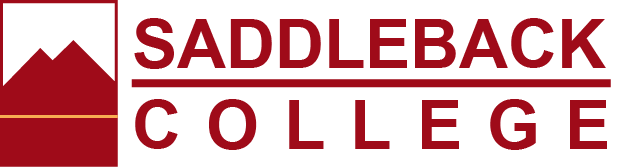 SADDLEBACK COLLEGEAUTOMOTIVE TECHNOLOGY ADVISORY COMMITTEE MEETINGWednesday 25th May 2022 10:00 am -11:00 a.m.Meeting MinutesCALL TO ORDERApproval of past minutes Raj Dhillon opened the meeting at 10:00am – He asked the committee to review the past advisory minutes and asked for a motion to approve. Jeff burns and Taylor Brooks moved to approve the minutes. All members were in favor. Advisory member introductions – Raj Dhillon asked the committee members to introduce themselves and their place of employment. CURRICULM Discuss  how Saddleback was dealing with COVID-19 and existing curriculum, Raj Dhillon /Taylor Brooks explained that the college is using a variety of instructional resources and procedures in bring students back on campus and using  Online software  New Full Time Instructor Raj Dhillon announce Peter Lindstrom who was hired in March for the 2nd  full time Instructor position  ADAS/ Autonomous/Electric vehicles, Creating Curriculum to address ADAS/Autonomous/Electric vehicles  Windshield/Glass Repair, Introducing Curriculum/Class for Glass replacement especially critical with equipment such as ADAS and Autonomy installed on vehicles current and future. Six stackable certificates and need the advisory boards approval forThe committee discussed the importance of stackable certificates in the Automotive Technologies programs.  The individual certificate should be able to stack so that a student can obtain multiple certificates as they pursue a degree in the program.  The certificates should be:1. Automotive Technician Fundamentals2. Automotive Electric Vehicle Technician3. Automotive Chassis Systems 4. Automotive Suspension Technician5. Automotive Engine Mechanical6. Engine Diagnostic TechnicianIt was moved, seconded and unanimously approved by the committee to move forward with the above mentioned certificatesIII.	DISCUSION ITEMSWhat’s new in Autotech since last Advisory meeting?Raj Dhillon/Taylor Brooks Explained the agreements with Audi and Land Rover/Jaguar offering our students with manufacture training Tech level 1Newly acquired tools, equipment and resources Raj Dhillon reported to the committee that the automotive program has acquired equipment which was discussed in the previous advisory board meeting and was approved. The equipment will enhance our student’s success in their careers.Budget report Raj Dhillon presented the budget to the committee via zoom. Raj Dhillon explained to the committee the 2022 -2023 budget expenditures, Show designs for ATEP new building 30,000 sq. ft. and moving program to Tustin in late Fall 2024 and open for Spring 2025 if all goes to planOpen floor for discussion about our marketing strategies for getting students into the program and Industry partnerships. Needs to increase the 2nd lab tech from part-time to full time.Needs for 3rd full time instructorThe automotive department needs urgently. Tire Industry Association (TIA) Offering Tire Apprenticeship training program with TIA for 200 and 400 Level Classes1. Would you recommend we hire 3rd and 4th full time faculty and add one more full time lab tech? Course to be approved Advanced Automotive Driving System What do you anticipate are the workforce needs in the next 6 - 12 months?  What do you believe the impact of alternative fuel vehicles on the industry and how should we reflect in our needs of our program?. With the changes in the Automotive Industry moving towards Alternative fuels, how can we prepare our future students to meet industry needs?Maintaining a presence on Saddleback College campus in M2 after the main move to ATEP How should we progress with upgrades on equipment/training for continuing student success due to the changes in technology in the automotive industry?SUMMARY OF RECOMMENDATIONSThe committee discussed the Following  To address changes in the automotive industry by creating curriculum and purchasing equipment to address ADAS/Autonomy/Alternative fuel/Glass repair/ Tire Apprenticeship program Approved by Committee Purchase of  Equipment to improve  student Success Approved by Committee Having a total of Three full time instructors/ 2nd  Full Time Lab Tech Approved by Committee To have a presence on saddleback College main Campus in M2 after the main move to ATEPApproved by CommitteeTo have donated or purchase newer vehicles to address new technology (ADAS/ Electrification/Hydrogen/Autonomy. etc.) Approved by CommitteeTo update our existing programs by updating curriculum and purchasing equipment and tools Approved by CommitteeVI.	ADJOURNMENT   Next meeting date and time to be announced